Уважаемый коллега,Компания Boehringer Ingelheim выражает Вам свое почтение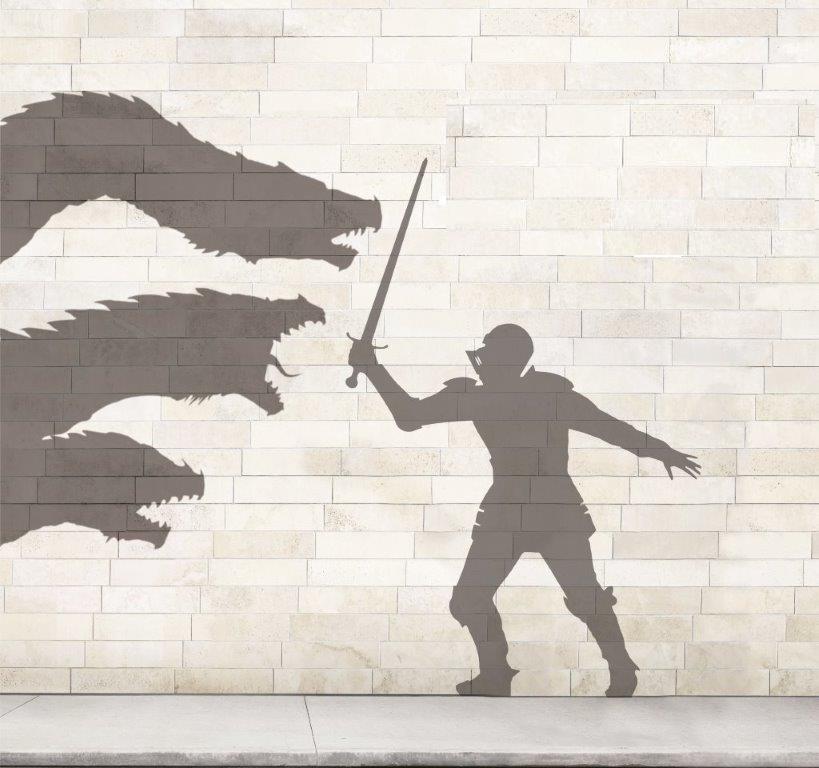 и приглашает принять участие в научном симпозиуме«ДУЭТ Эндокринолога и Кардиолога»05 апреля 2019 годаПрограмма:15:30-16.00  Регистрация участников16:00-18:00«Клинический разбор «Управление сердечно- сосудистыми                          рисками у  коморбидного пациента с сахарным диабетом и                             ИБС», взгляд эндокринолога и кардиолога.Разбор ведут: Салухов Владимир Владимирович д. м. н.,  нач. кафедры и клиники №1 терапии усовершенствования врачей  ВМедА им. С.М.Кирова, главный эндокринолог ВМедА им. С. М. КироваЧеркашин Дмитрий Викторович д. м. н., начальник кафедры и клиники военно-морской терапии ВМедА им. С.М.Кирова , главный кардиолог ВМедА им. С.М. Кирова18:00-18.10 Ответы на вопросыМесто проведения:  Воронеж, ул. Донбасская, 12b, HamptonbyHilton